Традиции ВеликобританииВеликобритания страна традиций. Великобритания олицетворяет современную цивилизацию и многовековую историю. Исторические области королевства очень отличаются, а это: Шотландия, Англия, Уэльс и Северная Ирландия. В Англии большое количество объектов культурного наследия. Здесь располагается Лондон богатый ночной жизнью, архитектурными памятниками, магазинами, театрами, художественными галереями, музеями и ресторанами.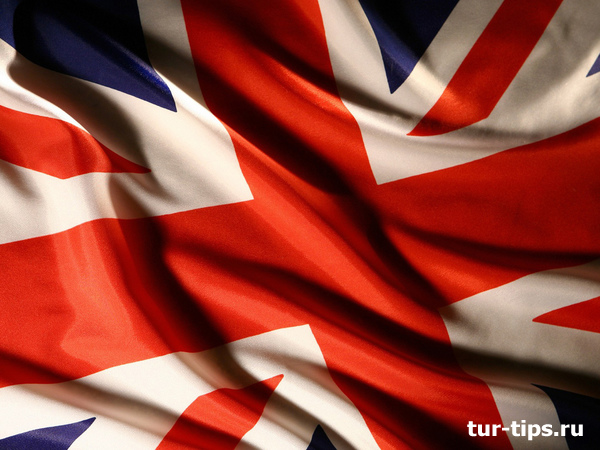 Бат, Виндзор, Оксфорд, Манчестер, Кэмбридж, Йорк, Ливерпуль, Бирмингем – знаменитые и не в полном составе города Англии. Шотландия - это озера, горы, звуки волынки, вересковые пустоши и традиционный виски.Уэльс просто поражает туристов чудесными замками и разнообразием ландшафта. Традиции и обычаи Великобритании презентацию в Интернете можно посмотреть и не одну.   Об обычаях и традициях Великобритании реферат формировали многие, потому почти каждый знает об этой стране.Обычаи и традиции Великобритании    Британцы так горды тем, что существенно отличаются от других нации мира. Они до сих пор строго придерживаются таких обычаев как игра в крикет или левостороннее движение. Британцы до сих пор, в отличие от остальной Европы, измеряют расстояние не километрами, а милями. В своих традициях британцы не всегда придерживаются логики. В деревенских пабах местные жители часто играют в дартс, а иногда в шашки или шахматы.Британцы представляют собой хладнокровный народ. Одобрение они высказывают словом "неплохо", что может выглядеть немного чопорно и напыщенно. Они не приучены показывать свои чувства, но все же это общительные люди, обладающие хорошим чувством юмора и любовью.Местные жители имеют странную привычку шутить над всем. Иностранцы иногда просто озадачены. Английские традиции проявляются в сдержанности в суждениях как знак уважения к своему собеседнику. Отсюда у них есть склонность избегать отрицания, используя при этом: "возможно", "мне кажется", "я думаю" и пр.К обеду британцы переодеваются в какую-либо другую одежду. Праздники обычаи традиции Великобритании все жители стараются придерживаться.К традициям и обычаям британцев относят многочисленные фестивали. Самый популярный  проходит в мае в Челси. Самый торжественный и грандиозный праздник страны - День рождения Королевы.Спорт тоже относят к традициям - "Гонка Лодок" проходит в конце марта, футбол, теннисные соревнования, яхтенный спорт.Традиции и праздники Великобритании   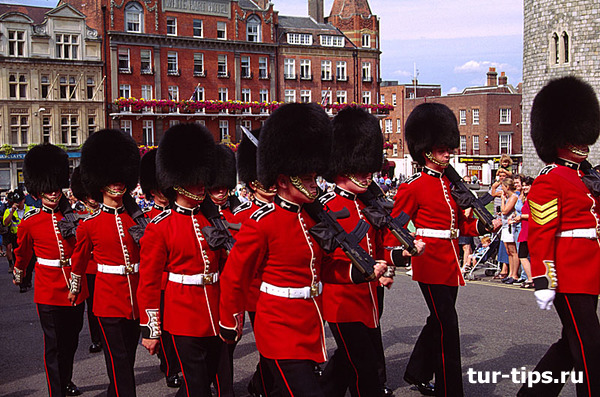 1, 2 января британцы отмечают Новый год.17 марта в Ирландии отмечают День Св. Патрика.Первый день после Пасхи - Светлый понедельникНа Страстной неделе - Великая пятница25и 26 декабря отмечают РождествоТакже выходными днями считаются последний понедельник в мае или первый в июне; последний понедельник в августе или первый понедельник в сентябре и «Славное двенадцатое июля».В праздничные дни практически все организации не работают.